adidas Athletics lanza Z.N.E. Zero-DyeLa chaqueta Z.N.E. Zero Dye es el último lanzamiento de una colección diseñada para que los atletas alcancen su máximo nivel de concentración mental.- El último lanzamiento de la colección adidas Athletics se ha confeccionado mediante un proceso de fabricación que elimina los tintes y reduce el consumo de agua -- Paul Pogba, Tori Bowie y Coco Shilin participan en su campaña de lanzamiento -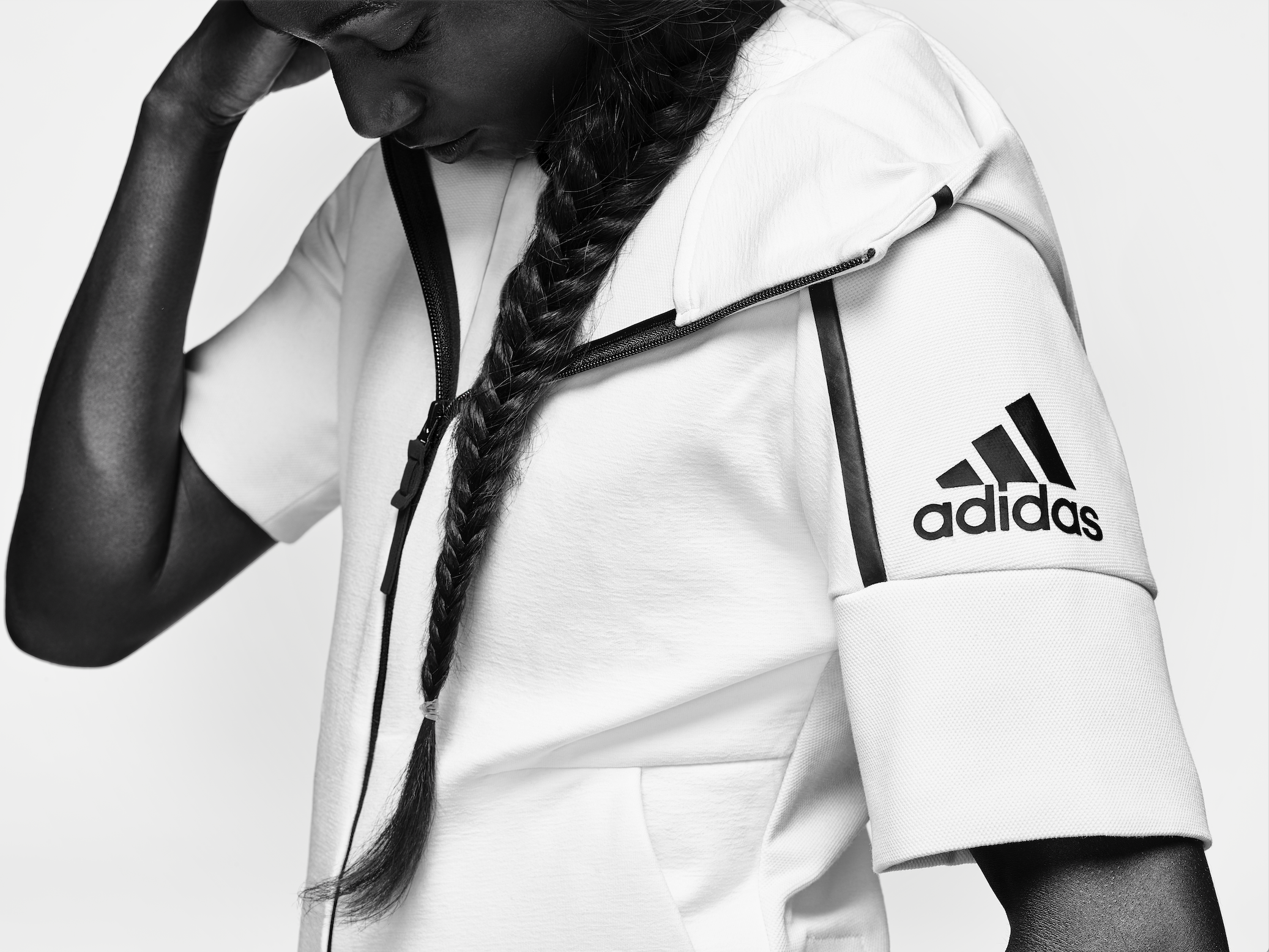 Herzogenaurach, 21 de abril de 2017 – adidas Athletics revela su última novedad con la chaqueta Z.N.E Zero-Dye. Como el resto de la colección adidas Athletics, la chaqueta Z.N.E Zero-Dye se ha diseñado para proporcionar mayor comodidad a los deportistas ayudándolos a alcanzar su máximo nivel de concentración mental en los momentos previos a la práctica deportiva.Esta prenda se ha confeccionado mediante un proceso de fabricación que elimina los tintes y ahorra recursos conservando el color natural del tejido. La pureza de los materiales refleja la claridad mental de los atletas en los momentos de máxima concentración. El eslogan de la campaña, “Concéntrate en lo que de verdad importa”, amplía la filosofía de la colección Athletics y se dirige a un deportista que se compromete no solo con el deporte, sino también con el medioambiente. Paul Pogba, Tori Bowie y Coco Shilin apoyan la colección Z.N.E Zero Dye, que ya se puede encontrar a la venta desde el jueves 19 de abril con un precio de 80€ PRVP. Para más información, visita la página adidas.es/athletics_zne. Síguenos en nuestra cuenta de Twitter o de Instagram @adidas con el hashtag #findfocus y participa con tus comentarios.- FIN -Para más información y noticias de prensa, visita: www.adidas.es/athletics o ponte en contacto con:Agathe DelafontaineDirectora de Relaciones Públicas de adidas GlobalCorreo electrónico: agathe.delafontaine@adidas.com Tel: +49/170/118-9648Sobre adidas AthleticsEl objetivo de adidas Athletics es revitalizar y revolucionar el diseño de ropa deportiva convirtiendo sus colecciones en un auténtico objeto de deseo. Reconoce la necesidad de la expresión deportiva de los atletas fuera del terreno de juego y combina un estilo actual con sus necesidades reales. Su estética refleja y destaca los procesos de innovación tecnológica que actualmente se desarrollan en el mundo del deporte.